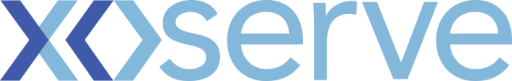 DSC Business Evaluation Report (BER)Please send completed form to: box.xoserve.portfoliooffice@xoserve.comDocument Version HistoryChange TitleDemand tool to support Modification 0788 - Minimising the market impacts of ‘Supplier Undertaking’ operationXoserve reference number (XRN)5450Correla Project ManagerLee ChambersEmail addresslee.chambers@correla.comContact number0121 229 2372Target Change Management Committee daten/aSection 1: In ScopeSection 1: In ScopeThe CDSP will deliver a SAP ISU reporting solution to support the utilisation of UNC Modification 0788 - Minimising the market impacts of ‘Supplier Undertaking’ operation that was implemented on 01 November 2021. This provides the ability for Suppliers who are operating under a Deed of Undertaking (DoU) following the Termination of the Shipper User, to make arrangements with another Shipper User to source additional supplies of gas and make trade nominations to the Terminated Shipper User account to balance that portfolio and mitigate increased costs, until a new ‘Registered User’ is appointed. Activities covered by this BER include:Full costs to deliver the agreed demand tool solution to support Modification 0788 processes:It has been acknowledged between National Grid and the CDSP that there could be a scenario where a new Shipper looking to supply gas for the TSMPs doesn’t have the ability to work out the estimate demand or simply wants the CDSP to provide this estimate. To address this scenario, this Change Proposal has been raised and the CDSP will deliver a solution which in the event of a Shipper termination will enable the CDSP to calculate estimate demand at Supplier level, enabling the Supplier to enter an arrangement with a new Shipper to offset the demand, via a trade, with the Terminated Shipper. The proposed formula for the demand calculation for the CDSP to provide the estimated demand is as follows:Demand = AQ/365 x ALP x (1 + (DAF x WCF) )(UNC H2.2.1) ALPs and DAFs are developed before the Gas Year and available in SAPWCF = CWV - SNCWV (Composite Weather Variable - Seasonal Normal Composite Weather Variable) and is calculated from D-1 onwards for each LDZThe solution will reuse the WCF for Saturday as calculated on Friday for both Sunday and Monday and will estimate the demand for specified TSMPs.  The solution will not be utilised as a default within the Modification 0788 process, it will only be utilised where required by the Shipper supplying demand for the TSMPs. The demand calculated for the TSMPs will be an estimate only and will not be the exact confirmed demand but as close to the actual demand as possible.The CDSP will deliver a SAP ISU reporting solution to support the utilisation of UNC Modification 0788 - Minimising the market impacts of ‘Supplier Undertaking’ operation that was implemented on 01 November 2021. This provides the ability for Suppliers who are operating under a Deed of Undertaking (DoU) following the Termination of the Shipper User, to make arrangements with another Shipper User to source additional supplies of gas and make trade nominations to the Terminated Shipper User account to balance that portfolio and mitigate increased costs, until a new ‘Registered User’ is appointed. Activities covered by this BER include:Full costs to deliver the agreed demand tool solution to support Modification 0788 processes:It has been acknowledged between National Grid and the CDSP that there could be a scenario where a new Shipper looking to supply gas for the TSMPs doesn’t have the ability to work out the estimate demand or simply wants the CDSP to provide this estimate. To address this scenario, this Change Proposal has been raised and the CDSP will deliver a solution which in the event of a Shipper termination will enable the CDSP to calculate estimate demand at Supplier level, enabling the Supplier to enter an arrangement with a new Shipper to offset the demand, via a trade, with the Terminated Shipper. The proposed formula for the demand calculation for the CDSP to provide the estimated demand is as follows:Demand = AQ/365 x ALP x (1 + (DAF x WCF) )(UNC H2.2.1) ALPs and DAFs are developed before the Gas Year and available in SAPWCF = CWV - SNCWV (Composite Weather Variable - Seasonal Normal Composite Weather Variable) and is calculated from D-1 onwards for each LDZThe solution will reuse the WCF for Saturday as calculated on Friday for both Sunday and Monday and will estimate the demand for specified TSMPs.  The solution will not be utilised as a default within the Modification 0788 process, it will only be utilised where required by the Shipper supplying demand for the TSMPs. The demand calculated for the TSMPs will be an estimate only and will not be the exact confirmed demand but as close to the actual demand as possible.Section 2: Out of ScopeSection 2: Out of ScopeAny additional changes not defined in Section 1 – In Scope will be subject to change controlAny additional changes not defined in Section 1 – In Scope will be subject to change controlSection 3: Funding required to deliver the changeSection 3: Funding required to deliver the changeThe following section outlines the costs to deliver the project for XRN5450.BER CostThe following section outlines the costs to deliver the project for XRN5450.BER CostSection 4: Estimated impact of the service change on service chargesSection 4: Estimated impact of the service change on service chargesManage The Business (MTB) CostsManage The Business (MTB) CostsSection 5: Project plan for delivery of the changeSection 5: Project plan for delivery of the changeThe plan forecast to deliver the project are defined in the table below.The above are forecast plan dates based on approval of the BER.  A baselined plan will be confirmed week commencing the 10th January 2022.The plan forecast to deliver the project are defined in the table below.The above are forecast plan dates based on approval of the BER.  A baselined plan will be confirmed week commencing the 10th January 2022.Section 6: Additional information relevant to the proposed service changeSection 6: Additional information relevant to the proposed service changeSpecific Project RisksPlease advise of any:Assumption that National Grid have approved the requirements and High Level Solution design for the project to implementAssumption that National Grid resources will be available to support any user acceptance testing for the agreed solution design as per the project planThere will be no external customer testing environment to undertake any testing of the agreed solution design  There is a risk that a SoLR event may not occur during the Post Implementation Support periodSpecific Project RisksPlease advise of any:Assumption that National Grid have approved the requirements and High Level Solution design for the project to implementAssumption that National Grid resources will be available to support any user acceptance testing for the agreed solution design as per the project planThere will be no external customer testing environment to undertake any testing of the agreed solution design  There is a risk that a SoLR event may not occur during the Post Implementation Support periodVersionStatusDateAuthor(s)Summary of Changes1.0Approved21/12/2021Lee ChambersBER for XRN5450